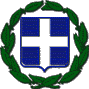 protech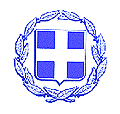                 ΚΟΙΝ:   - κ. Δήμαρχο Δήμου Ευρώτα                                                                                                                                                                                       - Αναπληρωματικά Μέλη της Ο.ΕΠΡΟΣΚΛΗΣΗ Καλείστε σύμφωνα με το  άρθρο 77 του Ν. 4555/2018 (ΦΕΚ 133/2018   τεύχος Α΄) σε έκτακτη (δια περιφοράς) συνεδρίαση της Οικονομικής Επιτροπής την 14η Αυγούστου 2020 ημέρα Παρασκευή και ώρα 13:00 μ.μ. στο Δημοτικό κατάστημα Σκάλας, με τα παρακάτω  θέματα: Λήψη απόφασης σχετικά με Ετήσιο Προγραμματισμό προσλήψεων  τακτικού προσωπικού έτους 2021Λήψη απόφασης σχετικά με πρόσληψη έκτακτου προσωπικού ορισμένου χρόνου για την κάλυψη εκτάκτων αναγκών αντιμετώπισης των συνεπειών του κινδύνου διασποράς του ιού COVID-19  (κορωνοϊός)Λήψη απόφασης σχετικά με άσκηση ή μη ενδίκων μέσων κατά της υπ΄αριθμ. 38/2020 αποφάσεως του Ειρηνοδικείου Σπάρτης  επί αγωγής των Βλάχου Ζαχαρούλας κλπ στο σύνολο επτά (7) εργαζομένων κατά του Δήμου Ευρώτα και ορισμός δικηγόρουΛήψη απόφασης σχετικά με ορισμό δικηγόρου για παράσταση ενώπιον του Διοικητικού Εφετείου Τριπόλεως επί της αίτησης ακύρωσης των Παναγιώτης Σαραντόπουλος και Γεωργία Σαραντοπούλου κατά του Δήμου Ευρώτα σχετικής με άρση πολεοδομικής απαλλοτρίωσης λόγω παρέλευσης εύλογου χρόνου μετά την υπ΄αριθμ. 385/2017 παραπεμπτική απόφαση του Συμβουλίου της Επικρατείας.                             Ο πρόεδρος  της Επιτροπής                                 Κυριακάκος  Παναγιώτης 